Приложение №1 к решению Совета депутатов сельского поселения Алакуртти Кандалакшского района от 25.06.2021 № 722ПРОЕКТ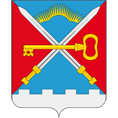 СОВЕТ ДЕПУТАТОВ
СЕЛЬСКОГО ПОСЕЛЕНИЯ АЛАКУРТТИ
КАНДАЛАКШСКОГО РАЙОНА
МУРМАНСКОЙ ОБЛАСТИЧЕТВЕРТОГО СОЗЫВАРЕШЕНИЕот «00» _______ 2021 года                                                                № 000О внесении изменений в Правила землепользования и застройки сельского поселения Алакуртти Кандалакшского района Мурманской области, утвержденные решением Совета депутатов сельского поселения Алакуртти Кандалакшского района второго созыва от 27.09.2013 № 225В соответствии с Градостроительным кодексом Российской Федерации от 29.12.2004 № 190-ФЗ, Федеральным законом от 06.10.2003 № 131-ФЗ «Об общих принципах организации местного самоуправления в Российской Федерации», Уставом муниципального образования сельское поселение Алакуртти Кандалакшского района Мурманской области, в силу Представления №435ж-2020 Прокуратуры Мурманской области Об устранении нарушений градостроительного законодательства.на основании открытого голосованияСовет депутатов сельского поселения АлакурттиКандалакшского районаРЕШИЛ:1. Внести в Правила землепользования и застройки сельского поселения Алакуртти Кандалакшского района Мурманской области, утвержденные решением Совета депутатов сельского поселения Алакуртти Кандалакшского района второго созыва от 27.09.2013 №225, следующие изменения:  1.1. В части образования зоны РО в границах зон П-1, П-2, П-3, СХ-1, Ц-1, Ж-2, Ж-3, Р-2, С-3 согласно прилагаемой схеме.2. Опубликовать настоящее решение в информационном бюллетене «Алакуртти - наша земля» и на официальном сайте администрации сельское поселение Алакуртти Кандалакшского района.Глава муниципального образования сельское поселение Алакуртти Кандалакшского района                                А.П. СамаринПРИЛОЖЕНИЕк решению Совета депутатовмуниципального образования сельское поселение Алакурттиот __._____.2021 года № ____До внесения изменений в Правила землепользования и застройки с.п. Алакуртти Кандалакшского района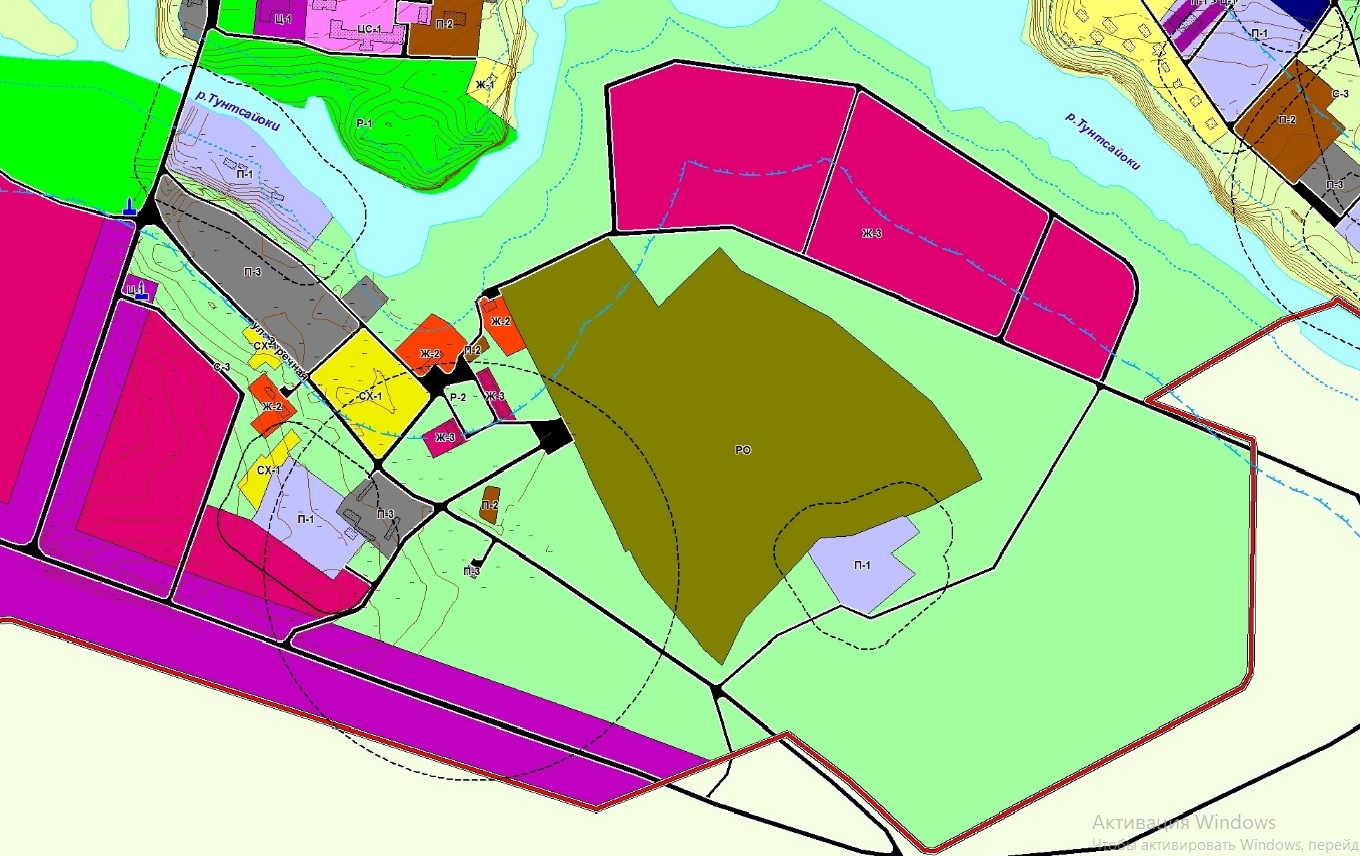 П-1 (производственные и коммунально-складские территории), П-2 (зона размещения объектов инженерной инфраструктуры), П-3 (зона размещения объектов транспортной инфраструктуры), СХ -1 (зона для садоводства и огородничества), Ц-1 (зона общественно-деловой застройки), Ж-2 (зона застройки среднеэтажными жилыми домами), Ж-3 (зона застройки многоэтажными жилыми домами),Р-2 (сохраняемые природные ландшафты), С-3 (зеленые насаждения специального назначения.После внесения изменений в Правила землепользования и застройки с.п. Алакуртти Кандалакшского района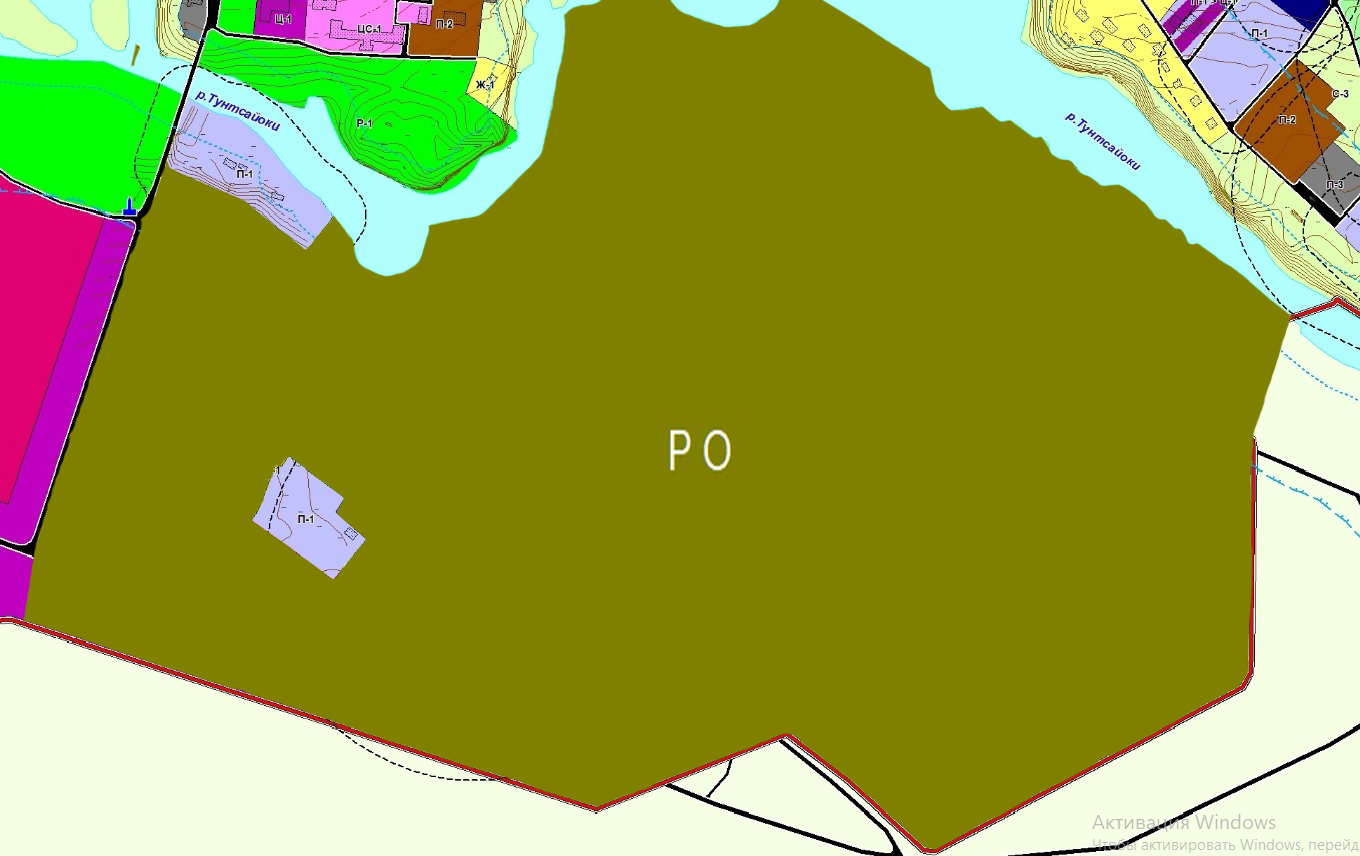 РО (зона военных и режимных объектов)